    Snowflake Unified School District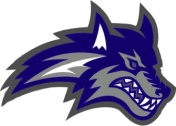 Date:	    05/07/2017Snowflake District Office Finance Specialist12 Month employeeFull BenefitsOpen Until Filled Snowflake USD #5682 School Bus LaneSnowflake Az. 85937Phone: 928-536-4156 Ext 7710Applications being accepted and given to Tohna Rogers at the District Office. Classified applications can be found at the District office, 682 School Bus Lane in Snowflake or on our Website susd5.orgNon-Discrimination/Equal OpportunityThe School District is an Equal Opportunity Employer, complies with Title IX, and shall seek the “best qualified” applicant based upon job-related qualifications without regard to race, religion, color, creed, age, sex, marital status, physical handicap or disability, national origin or other protected classifications under state and federal equal opportunity laws.